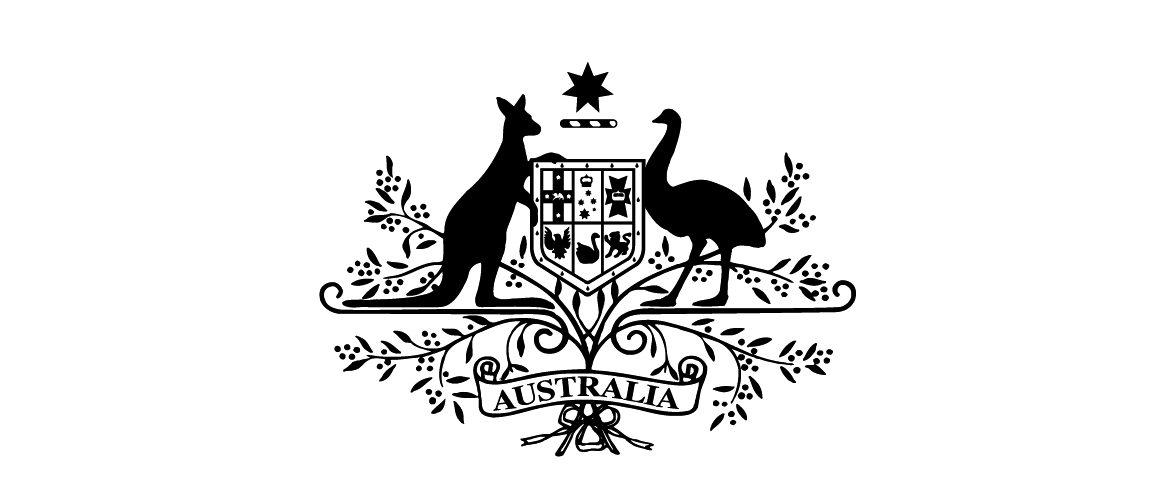 AUSTRALIAN EMBASSY APPLICATION FOR FUNDING THROUGH ’S DIRECT AID PROGRAM (DAP)Project Title:Name of Organisation:Contact Details: Is the organisation registered? [If yes, attach copies of relevant documentation]Names, titles and addresses of the project leaders:[Please include telephone numbers and e-mail addresses]What previous experience the organisation has, if any, in implementing similar projects? [Include information about funding partners, location and duration of projects, funding and budget etc. Please attach reference letters/reports where available]References[Contact details for three referees from organisations you have worked with]Please provide details of the proposal:Location of the proposed project:What are the objectives and expected outcomes of the project?What steps / activities will be required to achieve the objectives, and how long will it take to complete each step? (Implementation plan)Who will benefit, and what will they gain from it? How long will the project last (please provide expected dates)? It should be completed by 30 June 2018.Will women benefit from the project, and what will be their role in making decisions about the project, carrying out the activities and evaluating the results?How will the organisation measure whether the project objectives have been achieved? What are your plans, if any, to ensure that the benefits from the project continue after Australian funding has ended? Will your project involve contact with children? ‘Contact with children’ is defined as: working on an activity or in a position that involves or may involve contact with children, either under the position description or due to the nature of the work environment. If so, please sign and return the attached Child Protection Code of Conduct with your completed application. Is your organisation willing to have its relationship with the DAP program publicised through the Australian Embassy website?The Budget:[Provide detailed information about how the project will be funded. Also include relevant and specific cost estimations.] What is the total cost of the project:USDWill any funding be contributed by the organisation or any other organisation (please specific amounts and percent of total)? If so, how much?USDPer cent of total:What is the amount being requested from the Australian Embassy’s DAP:USDPer cent of total:Please send completed form to the Australian Embassy through KabulDAP@dfat.gov.au   